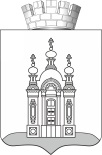 ДУМА ДОБРЯНСКОГО ГОРОДСКОГО ОКРУГА РЕШЕНИЕО внесении изменений в решение Думы Добрянского городского округа от 09.04.2020 № 180 
«О создании трехсторонней комиссии по регулированию социально-трудовых отношений 
в Добрянском городском округе»В соответствии с Федеральным законом от 06 октября 2003 г. № 131-ФЗ «Об общих принципах организации местного самоуправления в Российской Федерации», статьей 35 Трудового кодекса Российской Федерации, статьей 13 Закона Пермской области от 11 октября 2004 г. № 1622-329 «О социальном партнерстве в Пермском крае», статьей 21 Устава Добрянского городского округа, в целях развития системы социального партнерства и обеспечения регулирования социально-трудовых отношений в Добрянском городском округе, Дума Добрянского городского округаРЕШАЕТ:Внести в решение Думы Добрянского городского округа 
от 09 апреля 2021 г. № 180 «О создании трехсторонней комиссии 
по регулированию социально-трудовых отношений в Добрянском городском округе» следующие изменения:1.1. подпункт 3.1 пункта 3 изложить в следующей редакции: «3.1 координатором трехсторонней комиссии - Алексеева А.Ю., управляющего делами администрации Добрянского городского округа;»;1.2. подпункт 3.2 пункта 3 изложить в следующей редакции: «3.2 координатором стороны органов местного самоуправления Добрянского городского округа - Поморцеву О.В., начальника управления делами администрации Добрянского городского округа;»;1.3. в приложении 2 к решению:1.3.1 позицию: «Копылова Юлия Леонидовна - начальник управления жилищно-коммунального хозяйства и благоустройства администрации Добрянского городского округа;», изложить в следующей редакции: «Катаева Галина Ивановна - начальник управления жилищно-коммунального хозяйства и благоустройства администрации Добрянского городского округа;»;1.3.2 позицию: «Лысенко Алёна Сергеевна - начальник управления территориального развития и экономики администрации Добрянского городского округа;» изложить в следующей редакции:«Поморцева Оксана Викторовна - начальник управления делами администрации Добрянского городского округа;»;1.4. в приложении 3 к решению:1.4.1. позицию: 	«Алексеев Андрей Юрьевич - управляющий делами администрации Добрянского городского округа;»изложить в следующей редакции:«Потапов Андрей Владимирович - заместитель главы администрации Добрянского городского округа по территориальному развитию;»;1.4.2. позицию: «Кынгурогова Светлана Викторовна - заместитель начальника муниципальной службы и антикоррупционной деятельности администрации Добрянского городского округа;» изложить в следующей редакции: «Коровина Ольга Олеговна - начальник отдела муниципальной службы 
и антикоррупционной деятельности администрации Добрянского городского округа;»;1.4.3. позицию: «Пермякова Елена Владимировна - заместитель начальника управления жилищно-коммунального хозяйства и благоустройства администрации Добрянского городского округа;» изложить в следующей редакции: «Пономарева Светлана Анатольевна - заместитель начальника управления жилищно-коммунального хозяйства и благоустройства администрации Добрянского городского округа;».Опубликовать настоящее решение в периодическом печатном издании газете «Камские зори», разместить на официальном сайте правовой информации Добрянского городского округа в информационно-телекоммуникационной сети Интернет с доменным именем dobr-pravo.ru.Настоящее решение вступает в силу после его официального опубликования. Глава городского округа -глава администрации Добрянскогогородского округа 								К.В. ЛызовПредседатель Думы Добрянского городского округа						А.Ф. ПалкинПринято Думой Добрянского городского округа 25.11.2021                                                                                                     № 564